Муниципальное казенное общеобразовательное учреждение«Элисенваарская средняя общеобразовательная школа»(МКОУ «Элисенваарская СОШ»)186720 Республика Карелия, Лахденпохский р-н, п. Элисенваара, ул. Школьная, д.7,тел/факс (814)50 33-651, elis-ch-37@yandex.ruЗадание:Изучить предложенный материал урокаЗакрепление знаний. Выполнить рисунок «Вид из моего окна»Содержание занятия:Материал в помощь. Учебник ИЗО 6класс стр.142-145Для учащихся, у кого есть интернет посмотреть предлагаемый  ресурс. https://resh.edu.ru/subject/lesson/7892/main/266681/ Сегодня мы познакомимся с основными правилами изображения пространства.Понятие линия горизонта - линия положения глаз человека, наблюдающего натуру из определенного места. Линия горизонта всегда находится на уровне глаз. Линия горизонта бывает высокой, средней и низкой.  Есть два самых главных закона о перспективе.  Первый говорит о том, что чем дальше от нас предмет, тем он, кажется меньше. Другой закон говорит о том, что параллельные линии, удаляясь от нас, сходятся в одной точке схода на линии горизонта. Точка схода может быть смещена влево или вправо от центра, это влияет на изображение, создается ощущение движения.Кроме того, существует ещё воздушная перспектива. Если выйти на открытое место и посмотреть вдаль, то увидишь, что предметы, удалённые от нас, как-то посветлели и приобрели голубоватый оттенок. А лес на горизонте – и вовсе стал синим. Произошло это оттого, что между нашим глазом и далёким предметом лежит толща воздуха. Она-то и смягчает цвет предметов, придаёт им голубоватый оттенок. Передний план кажется нам теплым и контрастным,  дальний обобщенным и светлым. Все сливается в общей воздушной дымке.Эти законы очень важны. Благодаря им в картинах появилась глубина и пространство.Задания для проверки.   Сегодня вы будете рисовать пейзаж из своего окна. Посмотрите в окно. Я уверена, что вы увидите много нового и интересного. У вас получится свой красивый пейзаж. (Это образцы , их срисовывать не надо)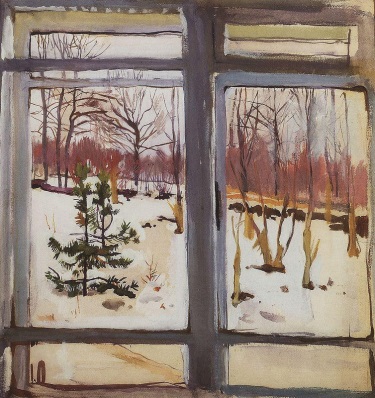 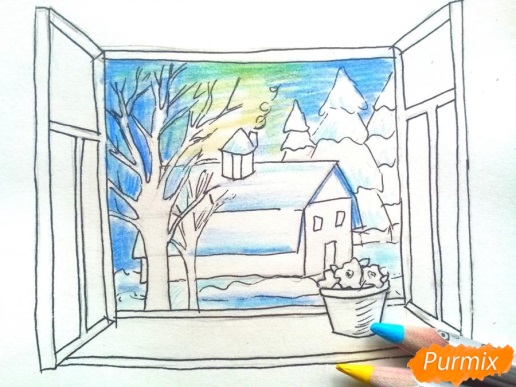 Класс6Предмет ИЗОУчительКаретина Н.В.Дата проведения урока по расписанию14.04.20Адрес электронной почты для отправки выполненного заданияkaretinanv@mail.ruСрок сдачи на проверку/срок изученияСледующее по расписанию занятие или …Тема урокаИзображение пространстваЦель урокаПознакомиться с изображением пространства в различные эпохи